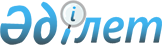 Об утверждении Правил выплаты премий по вкладам в жилищные строительные 
сбережения (премии государства)
					
			Утративший силу
			
			
		
					Приказ Министра финансов Республики Казахстан от 26 декабря 2003 года N 439 и Постановление Правления Национального Банка Республики Казахстан от 6 декабря 2003 года N 444. Зарегистрирован в Министерстве юстиции Республики Казахстан 30 декабря 2003 года N 2648. Утратило силу - постановлением Правления Агентства РК по регулированию и надзору финансового рынка и финансовых организаций от 25.06.2005г. N 174; приказом Министра финансов РК от 19 июля 2005 года N 274 (V053772)



 


Извлечение из постановления






Правления Агентства РК по регулированию






и надзору финансового рынка и






финансовых организаций от 25.06.2005г. N 174





     "В целях реализации 


 Закона 


 Республики Казахстан "О внесении изменений и дополнений в Закон Республики Казахстан "О жилищных строительных сбережениях в Республике Казахстан" Правление Агентства Республики Казахстан по регулированию и надзору финансового рынка и финансовых организаций (далее - Агентство) ПОСТАНОВЛЯЕТ:





     1. Признать утратившим силу постановление Правления Национального Банка Республики Казахстан от 6 декабря 2003 года N 444 "Об утверждении Правил выплаты премий по вкладам в жилищные строительные сбережения (премии государства)"...





     2. Настоящее постановление вводится в действие со дня введения в действие приказа Министерства финансов Республики Казахстан от 24 мая 2005 года N 197 "Об утверждении Правил выплаты премий государства по вкладам в жилищные строительные сбережения".





     Председатель".





--------------------------------------------------------------------



      В целях реализации 
 Закона 
 Республики Казахстан "О жилищных строительных сбережениях в Республике Казахстан" приказываю:




      1. Утвердить прилагаемые Правила выплаты премий по вкладам в жилищные строительные сбережения (премии государства).




      2. Департаменту государственного долга и кредитования в установленном порядке обеспечить государственную регистрацию настоящего приказа в Министерстве юстиции Республики Казахстан.




      3. Контроль над исполнением настоящего приказа возложить на вице-Министра финансов Республики Казахстан Узбекова Г.Н.




      4. Настоящий приказ вводится в действие со дня его государственной регистрации в Министерстве юстиции Республики Казахстан.  

    

Министр





                                                           



      В целях реализации 
 Закона 
 Республики Казахстан "О жилищных строительных сбережениях в Республике Казахстан" Правление Национального Банка Республики Казахстан постановляет:




      1. Утвердить прилагаемые Правила выплаты премий по вкладам в жилищные строительные сбережения (премии государства).




      2. Департаменту финансового надзора (Бахмутова Е.Л.) довести настоящее постановление до сведения Министерства финансов Республики Казахстан для принятия мер к государственной регистрации в Министерстве юстиции Республики Казахстан.




      3. Управлению по обеспечению деятельности руководства Национального Банка Республики Казахстан (Терентьев А.Л.) и Управлению документационного обеспечения и контроля (Джерембаев Е.Е.) в десятидневный срок со дня государственной регистрации в Министерстве юстиции Республики Казахстан обеспечить публикацию настоящего постановления и Правил выплаты премий по вкладам в жилищные строительные сбережения (премии государства) в официальных средствах массовой информации Республики Казахстан и печатных изданиях Национального Банка Республики Казахстан.




      4. Операционному управлению (Тулеутаева А.К.) оплатить расходы, связанные с опубликованием информации о принятом решении, за счет бюджета (сметы расходов) Управления по обеспечению деятельности руководства Национального Банка Республики Казахстан.




      5. Контроль над исполнением настоящего постановления возложить на заместителя Председателя Национального Банка Республики Казахстан Сайденова А.Г.




      6. Настоящее постановление вводится в действие со дня официального опубликования его и приказа Министра финансов Республики Казахстан "Об утверждении Правил выплаты премий по вкладам в жилищные строительные сбережения (премии государства)".

 



    

И.О. Председателя




     Национального Банка





 



 



        Утверждены                            Утверждены



  Постановлением Правления             приказом Министра финансов



    Национального Банка                   Республики Казахстан



  Республики Казахстан                от 26 декабря 2003 года N 493



от 6 декабря 2003 года N 444



Правила






выплаты премий по вкладам в жилищные






строительные сбережения (премии государства)


 



Глава 1. Общие положения



      1. Настоящие Правила разработаны в соответствии с требованиями 
 Закона 
 Республики Казахстан "О жилищных строительных сбережениях в Республике Казахстан" (далее - Закон) и регулируют порядок выплаты премий государства по вкладам в жилищные строительные сбережения (далее - премии государства) в жилищных строительных сберегательных банках в Республике Казахстан.




      2. Премия государства начисляется ежегодно по итогам года.



Глава 2. Условия выплаты премий по вкладам






в жилищные строительные сбережения



      3. При соблюдении вкладчиком условий договора о жилищных строительных сбережениях выплата премий государства осуществляется при выплате договорной суммы, а начисление премии государства по вкладам - ежегодно в порядке, установленном настоящими Правилами.



      4. Выплата премий государства по вкладам граждан Республики Казахстан, в том числе несовершеннолетних, не достигших восемнадцати лет, в жилищные строительные сбережения осуществляется в жилищных строительных сберегательных банках.



      5. Размер ежегодной премии государства составляет двадцать процентов от суммы поощряемого вклада. Поощряемый премией вклад включает в себя суммы вклада в жилищные строительные сбережения и начисленное по нему вознаграждение.



      6. Поощряемая премией сумма не может превышать шестидесятикратного месячного расчетного показателя, установленного на год, за который выплачивается премия.



      Если сумма поощряемого вклада превышает шестьдесят месячных расчетных показателей, то оставшаяся не поощренной сумма вклада учитывается жилищным строительным сберегательным банком при начислении премии в следующем году.



      При получении вкладчиком договорной суммы по истечении периода накопления начисление премии на оставшуюся часть не поощренной суммы вклада не осуществляется.



      7. Премия государства подлежит выплате и не подлежит возврату в бюджет также в случаях:



      уступки вкладчиком прав требования по договору о жилищных строительных сбережениях или залога им прав получения суммы накопленных средств и (или) жилищного займа (промежуточного жилищного займа) другому лицу, являющемуся гражданином Республики Казахстан, при использовании денег по договору на жилищные мероприятия;



      смерти или полной утраты трудоспособности вкладчика жилищных строительных сбережений;



      когда вкладчик жилищных строительных сбережений после заключения договора о жилищных строительных сбережениях зарегистрирован в установленном законодательными актами порядке в качестве безработного и к моменту выплаты премии государства остается таковым в течение шести месяцев;



      отказа вкладчика жилищных строительных сбережений от получения жилищного займа только при условии осуществления накопления жилищных строительных сбережений более пяти лет;



      в случае расторжения договора вкладчиком на основании не зачисления на счет вкладчика жилищных строительных сбережений начисленной премии по вкладу.




      8. Порядок и условия перечисления премий государства определяются в соглашении, заключаемом между Министерством финансов Республики Казахстан и жилищным строительным сберегательным банком. 



Глава 3. Источник выплаты премий государства






      9. Деньги, необходимые для выплаты премий государства на основании прогнозных расчетов начисления премии государства по открытым вкладам, предоставленных жилищным строительным сберегательным банком, ежегодно предусматриваются в республиканском бюджете на соответствующий год.



Глава 4.






Порядок расчета и капитализации премии государства



      10. Премия государства рассчитывается в размере, указанном в пунктах 5 и 6 настоящих Правил, по состоянию на 1 января года, следующего за отчетным. В сумму поощряемой премией вклада включается сумма вклада и начисленное по нему вознаграждение.



      11. Расчет поощряемой суммы вклада в текущем году (год, за который осуществляется выплата премии государства) рассчитывается по следующей формуле:



      Птг = Н - Ппг, где



      Птг - поощряемая премией сумма вклада текущего года;



      Н - сумма вклада, включая вознаграждение по состоянию на 1 января года, следующего за отчетным;



      Ппг - поощренная сумма вклада в предыдущие годы.




      12. Сумма премии государства направляется Банком на увеличение основной суммы вклада (капитализируется) на момент фактического зачисления денег на сберегательные счета в порядке, установленном настоящими Правилами.



Глава 5. Сроки начисления и выплаты премий государства



      13. Жилищный строительный сберегательный банк ежегодно в срок до 1 апреля соответствующего года предоставляет Министерству финансов Республики Казахстан прогнозные расчеты начисления премий государства для внесения бюджетной заявки расходования средств республиканского бюджета на предстоящий финансовый год.



      14. По итогам финансового года жилищный строительный сберегательный банк в течение десяти рабочих дней следующего года предоставляет в Министерство финансов Республики Казахстан окончательный расчет начисления премий государства по состоянию на 1 января года, следующего за отчетным.



      15. Министерство финансов Республики Казахстан, после получения от жилищного строительного сберегательного банка окончательного расчета до 10 февраля года, следующего за отчетным, перечисляет на корреспондентский счет жилищного строительного сберегательного банка общую сумму премий государства.




      16. Жилищный строительный сберегательный банк в течение десяти рабочих дней со дня получения от Министерства финансов Республики Казахстан общей суммы производит зачисление премий государства по заключенным между жилищным строительным сберегательным банком и его вкладчиками-гражданами Республики Казахстан договорам о жилищных строительных сбережениях, в порядке, предусмотренном 
 Законом 
 и настоящими Правилами.



Глава 6. Ограничения выплаты премий государства



      17. При систематическом (более трех раз последовательно в течение календарного года) нарушении вкладчиком условий погашения жилищного займа по договору о жилищных строительных сбережениях, а также при нецелевом использовании жилищного займа, жилищный строительный сберегательный банк осуществляет мероприятия по возврату премии государства в республиканский бюджет в порядке, предусмотренном законодательством Республики Казахстан, и перечисляет ее в республиканский бюджет в течение одного рабочего дня со дня поступления суммы премии государства от вкладчика.



      Неполное внесение, задержка внесения вкладов на счет, а также досрочное (полное, частичное) внесение вкладов на счет и погашение жилищного займа (промежуточного жилищного займа) не являются нарушениями условий договора о жилищных строительных сбережениях.



      18. Премия, выплаченная вкладчику жилищных строительных сбережений с нарушением норм законодательства и (или) договора о жилищных строительных сбережениях, подлежит возврату в республиканский бюджет в порядке, предусмотренном законодательством Республики Казахстан. Жилищный строительный сберегательный банк в течение одного рабочего дня со дня поступления суммы премии государства от вкладчика перечисляет ее в республиканский бюджет.



      19. По истечении определенного в договоре о жилищных строительных сбережениях срока накопления и не достижении вкладчиком жилищных строительных сбережений минимально необходимой суммы вклада, вкладчик может получить вклад и начисленное вознаграждение. При этом премия государства выплачивается в случае накопления сбережений вкладчиком более пяти лет.



      Вкладчик может продолжить накопления в жилищном строительном сберегательном банке, при этом, на данные накопления начисление премий государства не осуществляется.



      20. При истечении определенного в договоре о жилищных строительных сбережениях срока накопления и достижении вкладчиком жилищных строительных сбережений минимально необходимой суммы вклада, вкладчик может продлить срок накопления или получить отсрочку получения жилищного займа в жилищном строительном сберегательном банке, при этом, на сумму накопленных средств вкладчика начисляется премия государства в порядке, предусмотренном настоящими Правилами.

					© 2012. РГП на ПХВ «Институт законодательства и правовой информации Республики Казахстан» Министерства юстиции Республики Казахстан
				